За время обучения сдал(а) зачеты, промежуточные и итоговые экзаменыпо следующим дисциплинам (модулям):Фамилия, имя, отчествоДата рожденияПредыдущий документ об образованииВступительные испытанияПоступил(а) вЗавершил(а) обучение вНормативный период обучения по очной формеНаправление/специальностьПрофиль (специализация), программаКурсовые проекты (работы):Практика: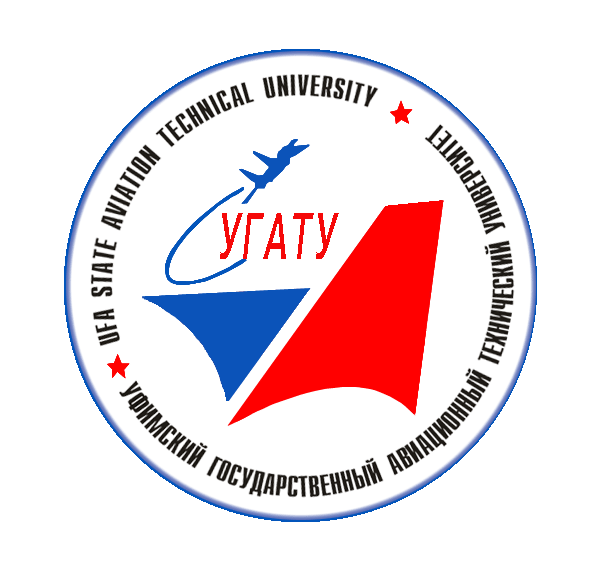 Фамилия, имя, отчествоДата рожденияПредыдущий документ об образованииВступительные испытанияПоступил(а) вЗавершил(а) обучение вНормативный период обучения по очной формеНаправление/специальностьПрофиль (специализация), программаКурсовые проекты (работы):Практика:Федеральное государственноебюджетное образовательноеучреждение высшегообразования«Уфимский государственный авиационный техническийуниверситет»г. УфаСПРАВКАоб обученииили периоде обучения№ 000001(регистрационный номер)                (дата выдачи)Документ содержитколичество листов:ПроректорДеканСекретарьПродолжение см. на оборотеМ. П.Документ содержит количество листовЛист 1